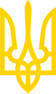 КАБІНЕТ МІНІСТРІВ УКРАЇНИПОСТАНОВАвід 17 червня 2015 р. N 413КиївПро порядок повідомлення Державній податковій службі та її територіальним органам про прийняття працівника на роботу / укладення гіг-контракту(назва у редакції постанов Кабінету
 Міністрів України від 12.02.2020 р. N 188,
від 28.12.2021 р. N 1392)Із змінами і доповненнями, внесеними
 постановами Кабінету Міністрів України
 від 12 лютого 2020 року N 188,
від 28 грудня 2021 року N 1392Відповідно до частини третьої статті 24 Кодексу законів про працю України та частини першої статті 23 Закону України "Про стимулювання розвитку цифрової економіки в Україні" Кабінет Міністрів України постановляє:(вступна частина із змінами, внесеними згідно з
 постановою Кабінету Міністрів України від 28.12.2021 р. N 1392)Установити, що повідомлення про прийняття працівника на роботу / укладення гіг-контракту подається власником підприємства, установи, організації або уповноваженим ним органом (особою) чи фізичною особою (крім повідомлення про прийняття на роботу члена виконавчого органу господарського товариства, керівника підприємства, установи, організації) та/або резидентом Дія Сіті до територіальних органів Державної податкової служби за місцем обліку їх як платника єдиного внеску на загальнообов'язкове державне соціальне страхування за формою згідно з додатком до початку роботи працівника за укладеним трудовим договором та/або до початку виконання робіт (надання послуг) гіг-спеціалістом резидента Дія Сіті засобами електронного зв'язку з використанням електронного підпису відповідальних осіб, що базується на кваліфікованому сертифікаті електронного підпису, відповідно до вимог законодавства у сфері електронного документообігу.За відсутності технічної можливості подання повідомлення про прийняття працівника на роботу / укладення гіг-контракту засобами електронного зв'язку в електронній формі таке повідомлення подається у формі документа на папері згідно з додатком разом з копією в електронній формі.Інформація, що міститься у повідомленні про прийняття працівника на роботу / укладення гіг-контракту, вноситься до реєстру страхувальників та реєстру застрахованих осіб відповідно до Закону України "Про збір та облік єдиного внеску на загальнообов'язкове державне соціальне страхування".(абзаци перший - четвертий постановляючої частини із змінами,
 внесеними згідно з постановою Кабінету Міністрів України
 від 12.02.2020 р. N 188,
замінено абзацами згідно з постановою
 Кабінету Міністрів України від 28.12.2021 р. N 1392)Інформація, що міститься у повідомленні про прийняття працівника на роботу, вноситься до реєстру страхувальників та реєстру застрахованих осіб відповідно до Закону України "Про збір та облік єдиного внеску на загальнообов'язкове державне соціальне страхування".Повідомленням про прийняття на роботу члена виконавчого органу господарського товариства, керівника підприємства, установи, організації є відомості, отримані органами Державної податкової служби з Єдиного державного реєстру юридичних осіб, фізичних осіб - підприємців та громадських формувань.(постановляючу частину доповнено абзацом згідно з
 постановою Кабінету Міністрів України від 12.02.2020 р. N 188)Інд. 73Додаток
до постанови Кабінету Міністрів України
від 17 червня 2015 р. N 413
(в редакції постанови Кабінету Міністрів України
від 28 грудня 2021 р. N 1392)N аркуша повідомлення _______ПОВІДОМЛЕННЯ
про прийняття працівника на роботу / укладення гіг-контракту12. Дата формування повідомлення у страхувальника____________
* Серія (за наявності) та номер паспорта зазначаються для фізичних осіб, які через свої релігійні переконання відмовляються від прийняття реєстраційного номера облікової картки платника податків та офіційно повідомили про це відповідному контролюючому органу і мають відмітку у паспорті.** Категорія особи: 1 - наймані працівники за основним місцем роботи; 2 - працівники за сумісництвом; 3 - гіг-спеціалісти за гіг-контрактом; 4 - працівники на підставі цивільно-правових договорів.13. Керівник (уповноважена особа)14. Головний бухгалтер (особа, відповідальна за ведення бухгалтерського обліку)(додаток у редакції постанови Кабінету
 Міністрів України від 28.12.2021 р. N 1392)____________Прем'єр-міністр УкраїниА. ЯЦЕНЮК1Тип повідомленняпочаткове1Тип повідомленняскасовуюче2Код згідно з ЄДРПОУ / реєстраційний номер облікової картки платника податків або серія (за наявності) та номер паспорта*3Найменування / прізвище, ім'я, по батькові (за наявності) страхувальника4. Порядковий номер5. Категорія особи**6. Реєстраційний номер облікової картки платника податків або серія (за наявності) та номер паспорта*7. Унікальний номер запису в Єдиному державному демографічному реєстрі (за наявності)8. Прізвище, ім'я, по батькові (за наявності) застрахованої особи9. Номер наказу або розпорядження про прийняття на роботу / укладення гіг-контракту10. Дата видання наказу або розпорядження про прийняття на роботу / укладення гіг-контракту11. Дата початку роботи / початку виконання робіт (надання послуг) гіг-спеціалістом__________________________________
(реєстраційний номер облікової картки платника податків або
серія (за наявності) та номер паспорта*)__________________________
(Власне ім'я та ПРІЗВИЩЕ)__________________________________
(реєстраційний номер облікової картки платника податків або
серія (за наявності) та номер паспорта*)__________________________
(Власне ім'я та ПРІЗВИЩЕ)© ТОВ "Інформаційно-аналітичний центр "ЛІГА", 2022
© ТОВ "ЛІГА ЗАКОН", 2022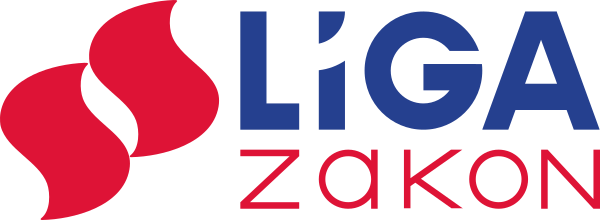 